ALLEGATO C - CURRICULUM VITAEF O R M A T O   E U R O P E O   P E R   I LC U R R I C U L U M   V I T A E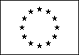 INFORMAZIONI PERSONALICognome e NomeIndirizzo TelefonoFax E-mailNazionalità Data di nascitaESPERIENZA LAVORATIVA EPROFESSIONALEDate (da – a)	[ Iniziare con le informazioni più recenti ed elencare separatamente ciascun impiego pertinente ricoperto. ]Nome e indirizzo del datore dilavoroTipo di azienda o settoreTipo di impiegoPrincipali mansioni e responsabilitàISTRUZIONE E FORMAZIONEDate (da – a)	[ Iniziare con le informazioni più recenti ed elencare separatamente ciascun corso pertinente frequentato con successo. ]Nome e tipo di istituto di istruzioneo formazionePrincipali materie / abilità professionali oggetto dello studioQualifica conseguitaLivello nella classificazione nazionale (se pertinente)[Specificare data tipologia titolo editore]CAPACITÀ E COMPETENZE PERSONALIAcquisite nel corso della vita e della carriera ma non necessariamente riconosciute da certificati e diplomiufficiali.PRIMA LINGUA	[ Indicare la prima lingua ]ALTRE LINGUE[ Indicare la lingua ]Capacità di lettura	[ Indicare il livello: eccellente, buono, elementare. ]Capacità di scrittura	[ Indicare il livello: eccellente, buono, elementare. ]Capacità di espressione orale	[ Indicare il livello: eccellente, buono, elementare. ]CAPACITÀ E COMPETENZE RELAZIONALIVivere e lavorare con altre persone, in ambiente multiculturale, occupando posti in cui la comunicazione è importante e in situazioni in cui è essenziale lavorare in squadra (ad es. cultura e sport),ecc.[ Descrivere tali competenze e indicare dove sono state acquisite. ]CAPACITÀ E COMPETENZE ORGANIZZATIVEAd es. coordinamento e amministrazione di persone, progetti, bilanci; sul posto di lavoro, in attività di volontariato (ad es. cultura e sport), a casa, ecc.[ Descrivere tali competenze e indicare dove sono state acquisite. ]CAPACITÀ E COMPETENZE TECNICHECon computer, attrezzature specifiche, macchinari, ecc.[ Descrivere tali competenze e indicare dove sono state acquisite. ]CAPACITÀ E COMPETENZE ARTISTICHEMusica, scrittura, disegno ecc.[ Descrivere tali competenze e indicare dove sono state acquisite. ]ALTRE CAPACITÀ E COMPETENZECompetenze non precedentementeindicate.[ Descrivere tali competenze e indicare dove sono state acquisite. ]PATENTE O PATENTIULTERIORI INFORMAZIONI	[ Inserire qui ogni altra informazione pertinente, ad esempio persone di riferimento, referenze ecc. ]ALLEGATI	[ Se del caso, enumerare gli allegati al CV. ]Autorizzo il trattamento dei miei dati personali ai sensi del GDPR n. 679 del 27 Aprile 2016 e per quanto ancora applicabile, del D.Lgs. 196 del 30 giugno 2003.Il sottoscritto è a conoscenza che, ai sensi dell’art. 26 della legge 15/68, le dichiarazioni mendaci, la falsità negli atti e l’uso di atti falsi sono puniti ai sensi del codice penale e delle leggi speciali. Inoltre, il sottoscritto autorizza al trattamento dei dati personali, secondo quanto previsto dalla Legge 675/96 del 31 dicembre 1996.Castelfranco di Sotto, lì	/	_/ 	Firma 	_  Allegare copia di un documento di identità del sottoscrittore in corso di validità.